February 24, 2021Betsy Hendricks, Child Care AdministratorCentral Management Services401 S. Spring StreetStratton Office Building, Room 502Springfield, IL, 62706Dear Ms. Hendricks,As requested per Assistant Deputy Director Jake Altman’s memorandum of January 12, 2021, and in accordance with Public Act 87-552, enclosed is the Commission’s plan to reduce the need for day care of employees’ children outside the home.Please feel free to contact Bobbie Fox,  bobbie.fox@illinois.gov  if you have any questions regarding the attached plan.Sincerely,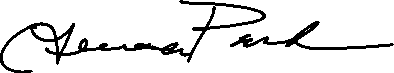 Teresa ParksDeputy Director & Human RightsAuthority DirectorIllinois Guardianship & Advocacy Commission cc:	Honorable JB Pritzker, GovernorLegislative Research UnitIllinois State LibraryPresident HarmonLeader McConchieLeader DurkinSecretary of State	House Journal Room	CMS Childcare Administrator, Betsy Hendricks